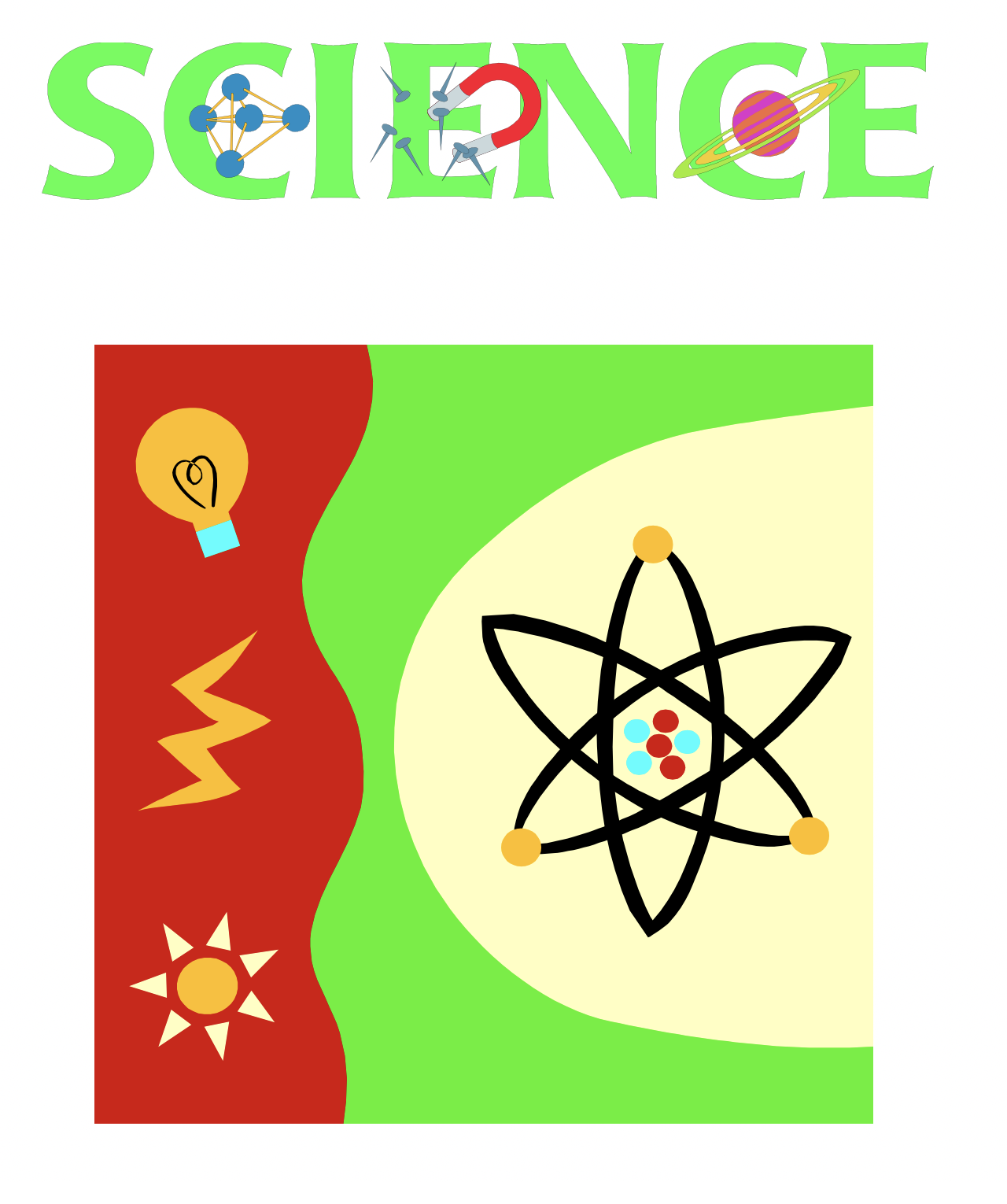                 COAL FAIR  -  ENTRY REQUIREMENTS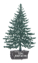 1. 	Must be a student in a private or public school system located in one of the following counties:
Breathitt		Floyd		Harlan		Johnson
Knott		Lawrence	Leslie		Letcher
Magoffin		Martin		Perry		Pike
2. 	Coal must be the theme or focus of the project.3. 	Students are allowed to enter one (1) category only.4. 	Team participation is permitted; however, a team can consist of no more than five students: a "team captain" and four team members.  If a team is the recipient of a prize, the award will go to the team captain who will be responsible for dividing it with the team members.5. 	Each entrant is responsible for the delivery and set-up of his/her project; however, Coal Fair personnel will assist in setting up.6. 	A project will not be accepted for registration until all components of the entry are at the gym.7. 	Projects may not be altered after entry.8. 	CEDAR will provide security at the Regional Coal Fair, but will not be responsible for any damage during the Fair.9. 	Projects that have been entered in previous CEDAR Regional Coal Fairs will not be accepted.10.  If a project is disqualified from judging because it does not meet the guidelines of the category in which it is entered, it can be entered for judging in a subsequent year’s Coal Fair as long as it is in compliance with the category guidelines in existence at the time.Revised 08/05/2016---------------------------------------------------GUIDELINES FOR SCIENCE PROJECTS---------------------------------------------------
1. 	Any scientific concept or concepts are acceptable that would show, explain, or apply the way science or science and engineering practices are used throughout the coal industry.  Entrants can pick one specific area or several areas to demonstrate.  Science projects can take a variety of forms such as, but not limited to:  formation of coal (shown in an aquarium); investigations of the different types of coal; safety: air and other gases; carbon monoxide detection; water quality; flow rate, force of water; hydrostatic pressure; specific gravity used in coal preparation; investigations to compare/contrast coal and natural gas as an energy source; investigations to compare/contrast coal and oil as an energy source; investigations that focus on the development of future uses of coal, mining processes, and/or methods to reduce the environmental impact of mining or utilizing coal as an energy source. Entrants are encouraged to use their imagination and to be as creative as possible. 2. 	Visual representations, such as experimental design, physical models, graphs, tables, diagrams or pictures should accompany the scientific concepts the student wishes to represent and should be mounted in such a way that they are self-standing and self-contained.3. 	All scientific work should be shown as neatly as possible and a written explanation must accompany the work. This explanation is to communicate the concepts and ideas of the project clearly and explain how the student used the science and engineering practices as a tool to investigate their chosen phenomenon. The written explanation should be in a clear-front presentation folder. (Judges will be looking for science and engineering practices and concepts.)4. 	The entrant should also include within the written explanation, all the tools and how they were used to help them convey their concepts; for example, the type tools used in the investigations to help reach the conclusion and calculations used in measurement, if any.5. 	Specifications for exhibiting your project:· If a model is part of the exhibit, it cannot exceed 36" in any direction, including the base.· CEDAR will require a freestanding, three-sided display that is no larger than 48" wide, 48" high, and 30" deep. Display boards may be purchased from a local educational or office supply store. The display may also be constructed out of plywood or fiberboard hinged together or may be constructed from folded, corrugated cardboard of reinforced poster board and should be covered with white or colored paper. The exhibit should be organized according to the following arrangement: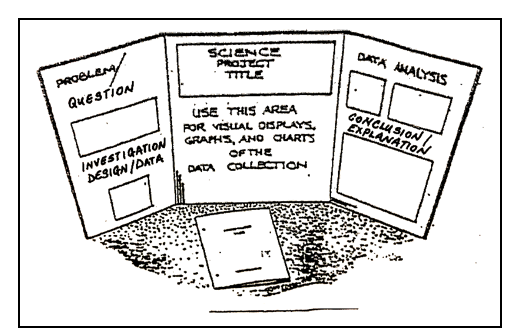  	NOTE: The information for each step should be neatly printed on paper and fastened below the appropriate heading. Construction paper may be used as backing for the information. The written research report or abstract will be placed in front of the display. Projects that do not meet all guideline limitations will not be considered for the awards program.(Guideline limitations are shown in bold print.)Revised 11/13/2018SCORING SHEET
SCIENCE PROJECT NO.


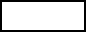                                                                              Points        	    Points
                                                                           Available          AwardedSCIENTIFIC THOUGHT/DESIGN:			25                 ________
	Use of science and engineering practices	Research uses relevant and unbiased sources	Investigation uses appropriate tools, design and models	Data Analysis is based on evidence

RELEVANCE TO COAL					20                 ________
	ABSTRACT:							30                 ________
	Shows depth of understanding	Problem or question is stated	Explanation or Conclusion is based on evidence	Neat, organized and grammatically correct	Completion of adequate research
DISPLAY								25                 ________
	Self-explanatory	Shows creativity and professionalism	Data arranged coherently	Originality of science/coal investigationTOTAL POINTS AWARDED  					  ________REMARKS:
________________________________________________________________________________________________________________________________________________________________________
____________________________________________________________________________________

Revised 11/14/2018---------------------------------------------------------------------------------CEDAR REGIONAL COAL FAIR  -  AWARDS PROGRAM---------------------------------------------------------------------------------JUDGING WILL BE DIVIDED INTO THREE GRADE LEVELS:                    	KINDERGARTEN - FOURTH GRADES                    	FIFTH - EIGHTH GRADES                    	NINTH - TWELFTH GRADESJUDGING WILL BE PERFORMED IN EACH OF THE FOLLOWING SEVEN ENTRY CATEGORIES:                    	SCIENCE                                         	MUSIC                    	MATH                                              	TECHNOLOGY/MULTIMEDIA                    	ENGLISH/LITERATURE                   	SOCIAL STUDIES                    	ARTEACH GRADE LEVEL WILL HAVE A FIRST, SECOND, AND THIRD PLACE WINNER IN EACH OF THE SEVEN CATEGORIES.EACH WINNER WILL RECEIVE A CASH AWARD BASED ON THE AVERAGE PERCENT OF TOTAL POINTS EARNED VERSUS TOTAL POINTS POSSIBLE ON THE CURRENT SCORING SYSTEM.  AWARDS WILL BE BASED ON THE FOLLOWING:                    	FIRST PLACE:      	$1.00 per point                    	SECOND PLACE: 	$0.75 per point                    	THIRD PLACE:      	$0.50 per point5. ALL FIRST-PLACE CATEGORY WINNERS IN EACH OF THE THREE GRADE LEVELS WILL BE GROUPED TOGETHER AND JUDGED TO DETERMINE THE OVERALL FIRST, SECOND, AND THIRD PLACE WINNERS FOR EACH OF THE THREE GRADE LEVELS.6. PRIZES FOR OVERALL GRADE-LEVEL WINNERS WILL BE BASED ON THE AVERAGE PERCENT OF TOTAL POINTS EARNED VERSUS TOTAL POINTS POSSIBLE ON THE CURRENT SCORING SYSTEM:                    	FIRST PLACE:      	$3.00 per point                    	SECOND PLACE: 	$2.00 per point                    	THIRD PLACE:      	$1.00 per point7. A GRAND PRIZE, AWARDED TO THE STUDENT HAVING THE SINGLE BEST PROJECT IN THE REGIONAL COAL FAIR, WILL BE AN EXPENSE PAID TRIP TO MYRTLE BEACH FOR THE NORTH CAROLINA COAL INSTITUTE'S SUMMER TRADE SEMINAR, WHERE HE/SHE WILL BE PRESENTED A $1,000 CASH AWARD.                         	GRAND PRIZE TOTAL VALUE:  	$3,000IF THE GRAND PRIZE IS AWARDED TO A TEAM, THE TEAM CAPTAIN WILL WIN THE TRIP AND BE RESPONSIBLE FOR TAKING THE WINNING PROJECT TO MYRTLE BEACH FOR DISPLAY AT THE NCCI MEETING.DISPLAY OF THE PROJECT AND ATTENDANCE AT THE CEDAR AWARDS CEREMONY ARE MANDATORY FOR THE STUDENT TO BE ELIGIBLE FOR THE EXPENSE PORTION OF THE $3,000.IN THE EVENT THE TEAM CAPTAIN IS UNABLE TO ATTEND, WITH CEDAR’S APPROVAL, ANOTHER TEAM MEMBER WILL BE DESIGNATED TO REPRESENT THE TEAM IN MYRTLE BEACH.  THE EXPENSE CHECK WILL BE MADE PAYABLE TO THE STUDENT ATTENDEE AND WILL NOT BE SUBJECT TO DISBURSEMENT AMONG THE OTHER TEAM MEMBERS.  THE $1,000 CASH AWARD WILL REMAIN IN THE NAME OF THE TEAM CAPTAIN WHO WILL BE RESPONSIBLE FOR DIVIDING IT WITH THE TEAM.
Revised 11/12/2014